FINANCIAL SERVICES IICompetencies:		Perform accounting functions						Week 2.2			Perform spreadsheet operations such as macros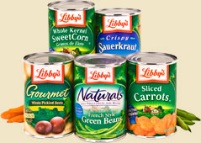 			Calculate interest-related business problems			Determine safe credit card practices			Prepare for competition and research topicsAll work is due on Friday unless otherwise noted.Monday, October 26Accounting I:  	22-1 Work Together, On Your Own, ApplicationAccounting II:	4-6 Mastery?/4-7 Challenge?MS Office:	Unit I, Skills Review, Excel pp. 219-220 “My Email” + “Email Stamp” + “FitToLand” + “Button Test”Calculator:	Lesson 31 – True Annual Interest Rate – Turn in completed answer sheetTuesday, October 27Accounting I:  	22-2 Work Together, On Your Own, ApplicationAccounting II:	C. 4 Study GuideBus. Prin.:	Money Management 8.2 – “Credit Cards and online Shopping”		Complete 8.2 Handout – due today, end of labMS Office:	Unit I, Ind. Chl. 2, Excel p. 221 “Sales Macro”	1:30 p.m.	Economic Research Team (Colton, Cris, Leticia) – Meeting with Mrs. BriggsWednesday, October 28Accounting I:  	22-3 Work Together, On Your Own, ApplicationMS Office:	Unit I, Ind. Chl. 3, Excel p. 222 “Office Test Now”Calculator:	Lesson 32 – Installment Buying – Turn in completed answer sheet	1:30 p.m.	Global Marketing Team (Aaron, Arnold, Eduardo) – Meeting with Mrs. BriggsThursday, October 2910 a.m.	GUEST SPEAKER:  Tim McCarthy, Founder, Raising Cane’s Ohio, Room 1302 (CJ Lab)Accounting I:  	22-4 Work Together, On Your Own, ApplicationAccounting II:	Review C. 4 Study GuideMS Office:	Unit I, Visual Workshop, Excel p. 224 “Payroll”Calculator:	Lesson 33 – Prorating – Turn in completed answer sheet	1:30 p.m.	Presentation Management Team (Kalei, Coco) – Meeting with Mrs. BriggsFriday, October 30		Happy Halloween and Jean’s DayDeadline for $10 + Permission Slip + Workshop Selections for BPA State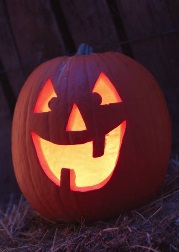 Accounting I:  	22-5 Mastery; 22-6 Challenge is Ex. Cr.Accounting II:	C. 4 TESTMS Office:	Unit I TEST1:30 p.m.	Admin. Support Research Project (Abby) – Meeting with Mrs. Briggs		Looking ahead…..BPA Fall Leadership Conference, Greater Columbus Convention Center, Thursday, November 19BPA November Chapter Meeting, Friday, November 5 (Combined with SkillsUSA)Financial Services Recruitment, Thursday-Friday, November 12-13Assignment sheets available at http://financialservicesi.weebly.com